Framwellgate Moor Primary School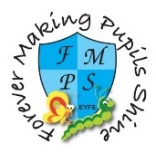 Lunchtime Supervisory Assistant Person SpecificationCategoryEssentialDesirableAssessmentEducation, Qualifications and TrainingBasic literacy and numeracy skillsFirst Aid CertificateWilling to take further training with a particular emphasis on a Child Protection certificate.Application formExperiencePrevious experience of working with or caring for children aged 4-11 years.Experience of working in a school environment either in a paid or voluntary capacity.Application form / References/InterviewKnowledge and UnderstandingAn understanding of the welfare, social and emotional needs of children.Knowledge of how to promote and safeguard the safety and welfare of children.Knowledge, understanding and commitment to play and the benefits for children.Application form/ InterviewAttitudes and AbilitiesAbility to:Form good relationships and to work well with colleagues as part of a team.Form supportive, responsive and positive relationships with children.Be flexible, adaptable and act on initiative and to be constructive in response to issues and problems as they arise.Actively support and facilitate children’s play in the playground.Be able to establish firm and consistent boundaries in relation to children’s behaviour.Show commitment to the inclusion of all children and an understanding of and commitment to equality of opportunity.Basic understanding of child development and learning.Interview / Application form/References